Приложение 1ЗАЯВКА НА УЧАСТИЕ В КОНФЕРЕНЦИИ ЦТ 20201. Информация об участнике:2. Участие в Конференции:Форма участия:                с докладом         без докладаПри участии с докладом:Секции:  1 – Моделирование гидроразрыва пласта (физико-математические модели, экспериментальные исследования и опыт применения)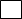   2 – Геомеханическое моделирование устойчивости ствола скважины (физико-математические модели, экспериментальные исследования и опыт применения)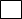   3 – Геомеханическое моделирование при разработке месторождений (физико-математические модели, экспериментальные исследования и опыт применения)  4 – Гидродинамика нефтегазовых резервуаров;  5 – Моделирование технологических процессов подготовки, транспортировки и переработки нефти;  6 – Математические инструменты в задачах нефтяного инжиниринга.3.  Проживание: Я планирую остановиться в ГК «Башкортостан» в период проведения конференции Лимит на проживание в г. Уфа: __________ руб.Важно! При размещении в ГК «Башкортостан» организаторами осуществляется только резервирование заявленного количества номеров. Все вопросы по размещению решаются участником со службой бронирования ГК «Башкортостан» (тел. +7 (347) 279-00-10).Фамилия:Имя:Отчество:Организация:Должность:Ученая степень:Адрес:Телефон моб.:E-mail:Название доклада: